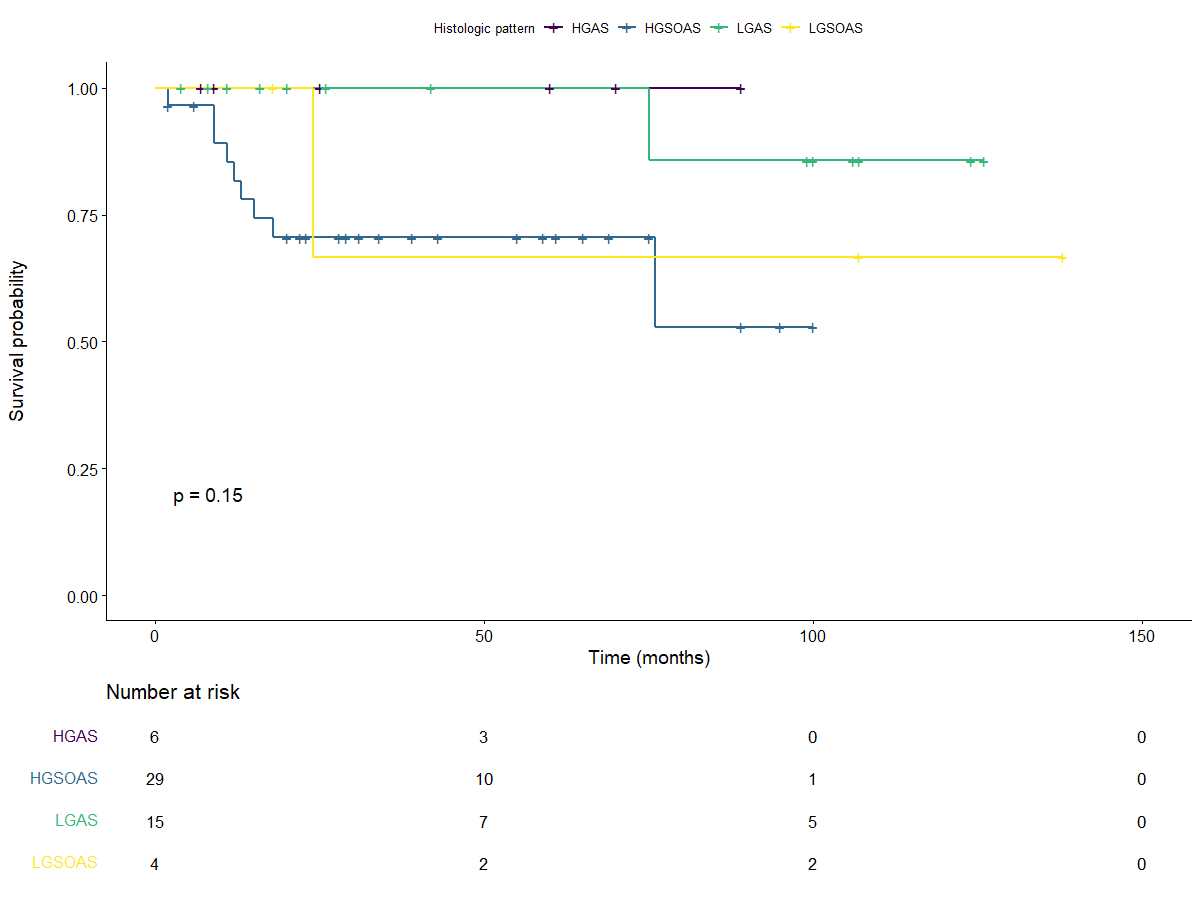 Figure 1: Overall survival according to histological groupsgroupMedian (95% CI)Survival rate at 1 years (95% CI)Survival rate at 5 years (95% CI)Survival rate at 10 years (95% CI)HGASNA [NA;NA]100% [100% ; 100%]100% [100% ; 100%]NA HGSOASNA [76;NA]81.7% [68.4% ; 97.6%]70.6% [55.3% ; 90%]NALGASNA [NA;NA]100% [100% ; 100%]100% [100% ; 100%]85.7% [63.3% ; 100%]LGSOASNA [24;NA]100% [100% ; 100%]66.7% [30% ; 100%]66.7% [30% ; 100%]